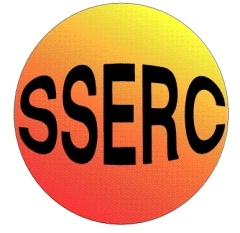 Investigating the activity of dehydrogenase in yeast using resazurinBAckgroundDuring aerobic respiration glucose is gradually broken down and energy is released.  In a metabolic pathway such as this, it is the removal of hydrogen from glucose that allows energy to be released. This removal of hydrogen is called oxidation. Dehydrogenase enzymes catalyse the oxidation of substrates by transferring hydrogen ions to co-enzymes such as NAD and in the process the co-enzymes are reduced.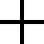 Because the reactants in this process are colourless, it is not possible to detect their presence in a test tube.  However, the addition of resazurin can indicate the removal of hydrogen in this respiratory pathway. As resazurin gradually becomes reduced it goes through the following colour changes:    (oxidised)                                   (partially reduced)                              (reduced)Resazurin dye can therefore be used as an indicator of respiration and the time taken for resazurin to change colour will indicate the rate of respiration. Variables such as respiratory substrate, temperature, and type of yeast can be altered and respiration rates compared.STUDENT ACTIVITY GUIDE – using colour chartEQUIPMENT AND MATERIALSMaterials required by each student/group:1 test-tube rack with 3 test tubesMarker penStop clock/timerSafety spectacles1 syringe/Pasteur pipette Materials to be shared:Yeast solutions-2.5% (live yeast and boiled yeast)5% glucose0.01% Resazurin dyeWater bath at 35 CDistilled waterINSTRUCTIONSCollect the materials indicated above.Label 3 test tubes A, B and C.Add 3 cm3 of resazurin dye to each tube.Add 3 cm3 of glucose solution to tubes A and C, then add 3 cm3 of water to tube B.Add 3 cm3 of fresh yeast suspension to tubes A and B, then add 3 cm3 of boiled yeast suspension to tube C. Gently shake each tube and place in a water bath at 35 C.Record the colour of each tube every 3 minutes for 30 minutes by comparing tubes with the colour chart below. The chart shows the colour changes you might expect as blue resazurin dye is gradually reduced. The dye should change colour as indicated from left to right in the chart. 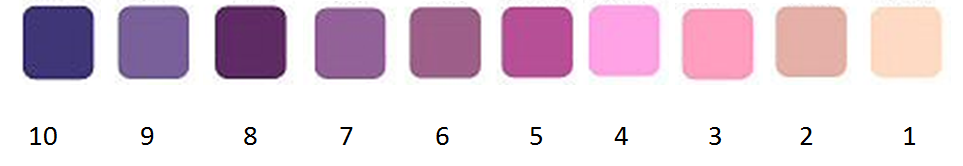 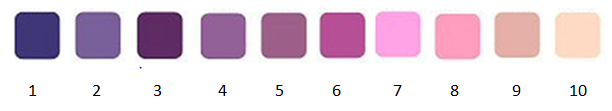 The numerical values can be related to respiratory / dehydrongenase activity in yeast with 10 being equivalent to lowest activity.STUDENT ACTIVITY GUIDE – using immobilised yeast and colorimeterCells such as yeast are often used in industrial processes.  At the end of the process yeast cells remain mixed up with the product of the process and cannot be easily separated from it.  Immobilisation is a method which traps the yeast cells in gel beads.  Immobilised yeast is therefore more easily separated from the product. Immobilisation also means that the yeast can be re-used. In this experiment immobilising the yeast makes it possible to separate the yeast from the dye and allows colorimetric measurements to be taken of each sample. MATERIALS3% sodium alginate solution (3 cm3)2% calcium chloride solution (30 cm3)2.5% yeast solution (3 cm3)10 cm3  syringe barrelBijou bottles1 cm3 Pasteur pipettePlastic cupTea strainerStirring rodRetort standINSTRUCTIONS FOR MAKING IMMOBILISED YEASTClamp the barrel of the 10 cm3 syringe barrel so that it is about 20 cm above the top of the plastic cup. Add the calcium chloride solution (30 cm3) to the plastic cup.Gently shake the yeast in order to re-suspend the solution.Add 3 cm3 yeast suspension to the 3 cm3 sodium alginate solution to a beaker and mix well using the stirring rod.Pour the yeast/alginate mixture into the syringe barrel and gently swirl the plastic cup. As the mixture drops in to the calcium chloride, each drop will form a bead.Once the syringe is empty leave the newly formed beads for approximately 5 minutes.Transfer the beads to the tea strainer and gently wash them with cold tap water. Then rinse well with distilled water.Beads can be used immediately or stored in distilled water until required.INSTRUCTIONS FOR USING IMMOBILISED YEASTSet up test tubes containing resazurin dye and glucose solution as for colour chart method but instead of adding yeast suspension to each tube, add 15 immobilised yeast beads.  Set the colorimeter filter to 590nm, at this wavelength the disappearance of the blue colour of the resazurin dye is measured. Use the appropriate glucose solution to blank the colorimeter. Using a Pasteur pipette remove samples from each tube every 3 minutes and take colorimetric readings for 30 minutes, remembering to pour the solution back into the correct tube after each reading. Further investigations into respiration rate in yeast using resazurin dye as an indicator:Type of yeast used (fresh, dried, frozen)Concentration of the yeast suspensionTemperature at which the investigation is carried outRespiratory substrate (For example, sucrose / starch / maltose / fructose)Concentration of respiratory substrateFurther investigations into respiration rate using immobilised yeast and colorimeter readings:Any of the investigations above using the colorimeter methodCompare respiration rates in immobilised and non-immobilised yeastInvestigating the activity of dehydrogenase in yeast using resazurinTEACHER/TECHNICAL GUIDEMaterials required by each student/group:1 test tube rack with 3 test tubesMarker penStop clock/timerSafety goggles1 syringe/Pasteur pipette Resazurin reduction colour chartMaterials to be shared:Yeast solutions 2.5.% (live yeast and boiled yeast)Glucose or other carbohydrate solution (5%)Resazurin dyeWater bath at 35CPREPARATION OF MATERIALSResazurin tablets can be bought from Scientific and Chemical at a cost of £22.49 for 100 tablets (July, 2016).Dissolve one resazurin tablet in 25 cm3 of distilled water.  Make up immediately before use. This will yield a solution which is approximately 1% w/v resazurin.A wide variety of fresh, dried or frozen yeast can be used – use 2.5% solution.For boiled yeast use 2.5% solution of chosen yeast, boil then allow suspension to cool before use.Use 5% carbohydrate solutions (e.g. glucose/fructose/maltose/sucrose/starch/lactose).If the activity is carried out as an investigation other requirements are:Ice and apparatus for boiling waterAdditional 100 cm3 beakers and syringes for carrying out serial dilutionsA variety of different types of yeast such as bero dried yeast, distillers yeast, wine yeast, autolysed yeast etcIf using immobilised beads and colorimeter, students will also need:Colorimeter set at 590 nm3% sodium alginate solution2% calcium chloride solutionBijou bottlesPlastic cupsADDITIONAL DATA SETSData sets generated using the associated student protocols are available on the SSERC website:http://www.sserc.org.uk/index.php/biology-2/biology-resources/higher-biology-revised/3976-data-sets-higher-biology-and-higher-human-biology